סילבוס קורס אילוף 2023-2024*** יכולים להיות שינויים***תאריךנושאראשי פרקים23/11/23מוצא הכלב מהזאב-היו גם שחשבו אחרתתאוריות, אבולוציה, "קרובי משפחה" כלביים מן הבר בעבר וכיום. סלקציה טבעית ומלאכותית מכוונת ובלתי מכוונת. ציורי מערות, כלבים באומנות עתיקה, מושגי יסוד.30/11/23תהליך הביות-היו לא מעט סברות וגם היום יש חולקים.תהליכים חברתיים על ציר ההיסטוריה, תפקידי כלבים- "הצורך" בכלבים?!14/12/23גנטיקה – מושגי יסודפנוטיפ, גנוטיפ, גנים21/12/23קבוצות הכלבים – שי חלוקות והרציונלחלוקות שונות לקבוצות גזעים (משפחות), על פי ייעוד ומשפחות כלבים לפי קרבה מורפולוגית וקרבה גנטית.28/12/23למידת הכלב – ראש גדולסוגי למידה – ביטואיציה4/1/24מושגים בלמידה/התניה קלאסיתפבלוב ניסויים, גירוי, תגובה, הכללה, הבנה11/1/24ניסויים וניסיונות גם אילוף לעיתים זה ניסוירסקולה18/1/24למידה אופרנטית אינסטרומנטלית – שיטה נוחהסקינר – חיזוקים ועונשים, ת'ורנדייק25/1/24הכרת הכלב – ללמוד לפני שמדבריפיצרים ותכונות1/2/23קריאת הכלב – רק בבטן יש 10 נקודות מידעמה הכלב משדר, איברי תקשורת8/2/24ריחות ופרמונים – הרים וגבעותריחות בלוטות – תעודת זהות של הכלב15/2/24תקשורת ושפת גוף- מה משדר הכלבכיצד לגשת אל הכלב תקשור כלבית - אנושית22/2/24אינטילגנציה – רקס חכם?מהי אינטליגנציה של כלבים?29/2/24חושים וחיישניםחמשת חושי הכלב בדגש ריח,שמיעה וראיה7/3/24פיזיולוגיה – אשל אבריםמערכת השמיעה, ההרחה ןהראיה16/3/14מלידה עד זקנהייחום, הריון, המלטה, התפתחות הגור בשנה הראשונה, מחלות גורים, חיסוני גורים, בגרות וזקנה21/3/24אנטומיהגולגולת ושלד, שרירים ותנועה, מערכת הדם+לב-ריאה, מערכת העיכול, מערכת החיסון, ערכות הפרשה הורמונים28/3/24טיפוחסוגי פרווה, רחיצה, טפילים ותולעים4/4/24פוביותחרדת נטישה, פחד מזרים, פחד מנסיעה ברכב ועוד11/4/24עקרונות ליצירת קשר18/4/24חינוך גוריםחשיפה וגבולות2/5/24חיסוניםכלבת, משושה, תולעת הפארק ועוד9/5/24כלבים עובדים16/5/24הקמת של פרוייקט23/5/24עסקים זה לא מתחיל בכסףמבחן מעשימבחן עיוני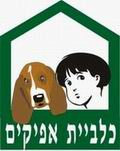 